		Agreement		Concerning the Adoption of Harmonized Technical United Nations Regulations for Wheeled Vehicles, Equipment and Parts which can be Fitted and/or be Used on Wheeled Vehicles and the Conditions for Reciprocal Recognition of Approvals Granted on the Basis of these United Nations Regulations*(Revision 3, including the amendments which entered into force on 14 September 2017)_________		Addendum 89 – UN Regulation No. 90		Revision 3 - Amendment 5Supplement 5 to the 02 series of amendments – Date of entry into force: 11 January 2020		Uniform provisions concerning the approval of replacement brake lining assemblies, drum-brake linings and discs and drums for power-driven vehicles and their trailersThis document is meant purely as documentation tool. The authentic and legal binding text is: ECE/TRANS/WP.29/2019/47.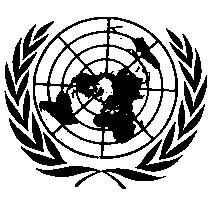 _________UNITED NATIONSAnnex 7, amend to read:	"Annex 7		Requirements for replacement brake lining assemblies for vehicles of category L1.	Test conditions1.1.	A vehicle which is representative of the type(s) for which the replacement brake lining assembly approval is required shall be equipped with the brake lining assemblies of the type for which approval is requested and instrumented for brake testing as required by UN Regulation No. 78.1.2.	Brake lining assemblies submitted for the test shall be fitted to the relevant brakes and, until a fixed burnishing procedure is established, shall be burnished to the manufacturer’s instructions in agreement with the technical service.1.3.	In the case of brake lining assemblies for vehicles with a combined braking system in the meaning of paragraph 2.6. of UN Regulation No. 78 the combination(s) of brake lining assemblies for the front and the rear axle to which the approval shall be directed must be tested.The combination may consist of replacement brake lining assemblies for both axles and/or a replacement brake lining assembly on one and an original brake lining assembly on the other axle.2.	Tests and requirements2.1.	Conformance with UN Regulation No. 782.1.1.	The braking system of the vehicle shall be tested according to the requirements for the vehicle category in question (L1, L2, L3, L4, L5, L6, L7) in UN Regulation No. 78, Annex 3, paragraph 1. The applicable requirements or tests are:2.1.1.1.	Dry stop test - single brake control actuatedThe test is to be carried out only in the laden condition. Make one brake application according to Annex 3, paragraphs 3.1. and 3.2., in UN Regulation No. 78 up to wheel lock, or up to the deceleration under performance requirements defined in Annex 3, paragraph 3.3. of UN Regulation No. 78 or up to the maximum allowed control force.Where brake lining assembly approval is required for front axle brakes the test is to be carried out on the front brakes only.Where brake lining assembly approval is required for rear axle brakes the test is to be carried out on the rear brakes only.2.1.1.2.	Dry stop test – all service brake controls actuatedTest is to be carried out under Annex 3, paragraph 4., UN Regulation No. 78 requirements.2.1.1.3.	High speed testOnly applicable for vehicles of categories L3, L4, L5 and L7.Test is to be carried out under Annex 3, paragraph 5., UN Regulation No. 78 requirements.2.1.1.4.	Wet brake testThe test shall be carried out according to the requirements in Annex 3, paragraph 6. of UN Regulation No. 78.2.1.1.5.	Heat fade testThe test shall be carried out according to the requirements in Annex 3, paragraph 7. of UN Regulation No. 78.2.1.2.	The vehicle must satisfy all the relevant requirements stated in UN Regulation No. 78, Annex 3, paragraph 2. for that category of vehicles.2.2.	Additional requirements2.2.1.	Cold performance equivalence testA comparison of the cold performance of the replacement brake lining assembly and the original brake lining assembly shall be made by comparing the test results.2.2.1.1.	Make a minimum of six brake applications at spaced increments of pedal effort or line pressure up to wheel lock or, alternatively, up to a mean fully developed deceleration according to the minimum requirements in Annex 3, paragraph 3.3., UN Regulation No. 78 or up to the allowed maximum pedal force for the category of vehicle in question from an initial speed as given in Annex 3, paragraph 3.2., UN Regulation No. 78.2.2.1.2.	Note and plot pedal force or line pressure and mean fully developed deceleration for each application.2.2.1.3.	The replacement brake lining assembly shall be considered to show similar performance characteristics to the original brake lining assembly if the achieved mean fully developed decelerations at the same line pressure in the upper two thirds of the generated curve are within 15 per cent of those obtained with the original brake lining assembly.2.2.2.	Speed sensitivity testThis test is only applicable for vehicles of categories L3, L4, L5, and L7 and shall be carried out with the laden vehicle under the test conditions defined in Annex 3, paragraph 3.1. and 3.2. of UN Regulation No. 78. However, the test speeds are different.2.2.2.1.	From the results of the cold performance test as described in paragraph 2.2.1.1. determine the control force or line pressure corresponding to the minimum required mean fully developed deceleration for that category of vehicle as described in Annex 3, paragraph 3.3 of UN Regulation No. 78.2.2.2.2.	Using the control force or line pressure determined in paragraph 2.2.2.1., make three brake applications from each of the following speeds:	40 km/h, 80 km/h and 120 km/h (if vmax  130 km/h).2.2.2.3.	Average the results for each group of three applications and plot speed against corresponding mean fully developed deceleration.2.2.2.4.	Mean fully developed decelerations recorded for the higher speeds shall lie within 15 per cent of that recorded for the lowest speed."E/ECE/324/Rev.1/Add.89/Rev.3/Amend.5−E/ECE/TRANS/505/Rev.1/Add.89/Rev.3/Amend.5E/ECE/324/Rev.1/Add.89/Rev.3/Amend.5−E/ECE/TRANS/505/Rev.1/Add.89/Rev.3/Amend.520 January 2020